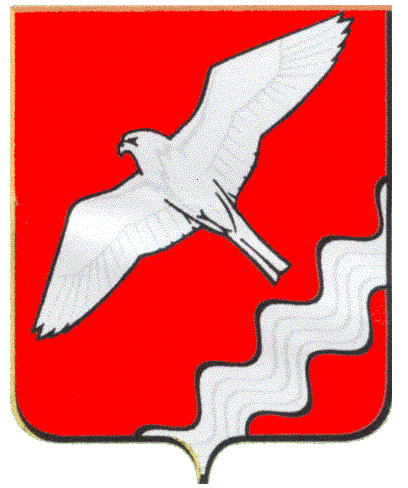  АДМИНИСТРАЦИЯ МУНИЦИПАЛЬНОГО ОБРАЗОВАНИЯКРАСНОУФИМСКИЙ ОКРУГПОСТАНОВЛЕНИЕот    20.10.2017 г.  № 1001 г. КрасноуфимскОб  утверждении   плана  мероприятий, посвященных Дню народного единствав        Муниципальном       образовании  Красноуфимский округ  на 2017 год  В соответствии с протоколом  рабочего совещания организационного комитета по проведению мероприятий в связи с памятными событиями отечественной истории по вопросу подготовки к проведению в Свердловской области праздничных мероприятий, посвященных Дню народного единства, от 18.10.2017 года № 212, руководствуясь ст. 26, 31 Устава МО Красноуфимский округПОСТАНОВЛЯЮ:	1. Утвердить план мероприятий, посвященных Дню народного единства, в Муниципальном образовании Красноуфимский округ на 2017 год (прилагается). 	2. Данное  постановление  разместить  на  официальном сайте Муниципального образования  Красноуфимский  округ.3. Контроль  за  исполнением постановления возложить на заместителя главы Администрации Муниципального образования Красноуфимский округ по социальным вопросам Родионова Р.В.. Глава Муниципального образования Красноуфимский округ                                                                      О.В. РяписовПЛАН мероприятий, посвященных Дню народного единства в Муниципальном образовании Красноуфимский округ в 2017 годуУтвержденпостановлением Главы Муниципального образования Красноуфимский округ «Об  утверждении   плана  мероприятий, посвященных Дню народного единства       в     Муниципальном       образовании Красноуфимский округ  на 2017 год» от 20.10.2017 года № 1001№МероприятияДатаОтветственныеКлассные часы, посвященные Дню народного единства и популяризации праздника02.11.-04.11МОУО (классные руководители)Мини-фестиваль «Урал многонациональный»01.11.-04.11МОУО, МБУК «ЦКНТиБО»Открытый кинозал – просмотр фильма «160»04.11МОУО (классные руководители)Внутришкольные мероприятия «Покровская ярмарка»02.11–04.11МОУО (классные руководители)Конкурс публикаций на страничке ВКонтакте на тему «В единстве наша сила»02.11–04.11МОУОВикторина, посвященная истории Дня народного единства02.11–04.11МОУО (классные руководители)Флеш-моб «Пока мы едины, мы непобедимы»02.11–04.11Образовательные учреждения районаМини-футбол «Снежный мяч»01.11– 02.11КФКСиМП, РЦДОДВолейбол «Серебряный мяч»03.11-04.11КФКСиМП, РЦДОДПулевая стрельба среди работников образования05.11.КФКСиМП, РЦДОДВечер отдыха "Сила в единстве страны"04.11Верхнебугалышский СДКВикторина "Моя Родина-Россия"04.11Голенищевский  клубПознавательное мероприятие "Вместе -  мы сила"04.11Мариустьмашский клубПраздничная программа  "Мы едины"04.11Новобугалышский клубПознавательная программа "В единении наша сила".04.11Сарсинский СДКСмотр художественной самодеятельности трудовых коллективов Бугалышского территориального отдела04.11Среднебугалышский СДКТематическая дискотека "Родина моя - Россия"04.11Тавринский СДККруглый стол "Знай и люби свой край"02.11Тавринский СДКПознавательно-игровая программа "С чего начинается Родина"03.11Тавринский СДКСпортивные эстафеты "Единой командой"04.11Усть-Бугалышский клубМарий кас -марийские посиделки для тех, кому за 4504.11Ювинский СДККонкурсная программа "Если дружба велика - будет Родина сильна!"04.11Калиновский клубРазвлекательная программа "С песней по жизни"04.11ЧатлыковскийСДКПраздничный концерт «Мы едины!»04.11Нижнеиргинский  ДКПраздничное мероприятие "Россия! Как же это много"04.11Крыловский СДКТематический вечер "Россия, Родина, единство".03.11Русскотурышский СКПраздничны вечер "В Единстве - Сила".04.11Русскотурышский СКконкурсная программа "Славься, ты, Русь моя!"03.11Натальинский СДКИгровая программа "Мы - дети  твои, дорогая Земля"04.11Озерский СДКРазвлекательная программа "Мы связаны одной судьбой"04.11Русскоустьмашский СККонцерт "Широка страна моя родная"04.11Саранинский СДККонкурсная программа "Сказки и игры народов мира"04.11Саргаинский СДКПознавательная программа "Все флаги в гости будут к  нам"03.11Татарско-Еманзельгинский СДКПознавательная программа "Все флаги в гости будут к  нам"03.11Чигвинцевский клубТематический вечер "Россия Родина единство"04.11Большетурышский ДКДень народного единства Познавательно-развлекательная программа"04.11Ключиковский СДКВечер отдыха "Дружба народов онлайн"04.11Новосельский  ДКПознавательная программа Да святится имя твое, Россия!"04.11Александровский СКШашечный турнир среди школьников "Белая ладья!"04.11Верхнебаякский СКБеседа  "Когда мы едины, мы непобедимы"03.11Подгорновский КСКПознавательная программа "Мы - великая страна!"03.11Рахмангуловский СДККонцертная программа "В Единстве - сила!"03.11Чувашковский СДККинопоказ.  Познавательная программа04.11Приданниково ОМЦ